Act of Random Kindness Day Artwork & Gifts for the Local CommunityOn Thursday 17th February 2022 it was Act of Random Kindness Day.  For this we asked the young people who attend the actitives at Wendover Youth Centre to come up with an idea what they could do for this day. The young people decided to create artwork and choose a gift (Chocolate or candles) to give to members of the local community which St Mary’s church helped us to identify.Sixteen members of the community received gifts. It was great to see the time and effort the young people put into creating the artwork and the reaction of those community members when they received their unexpected gifts.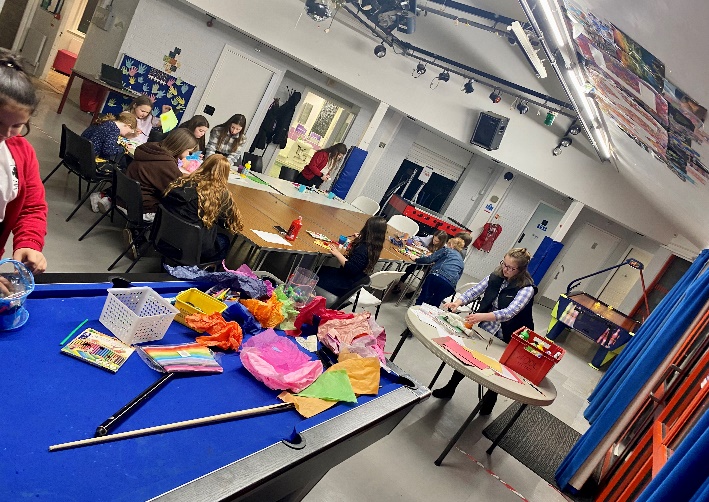 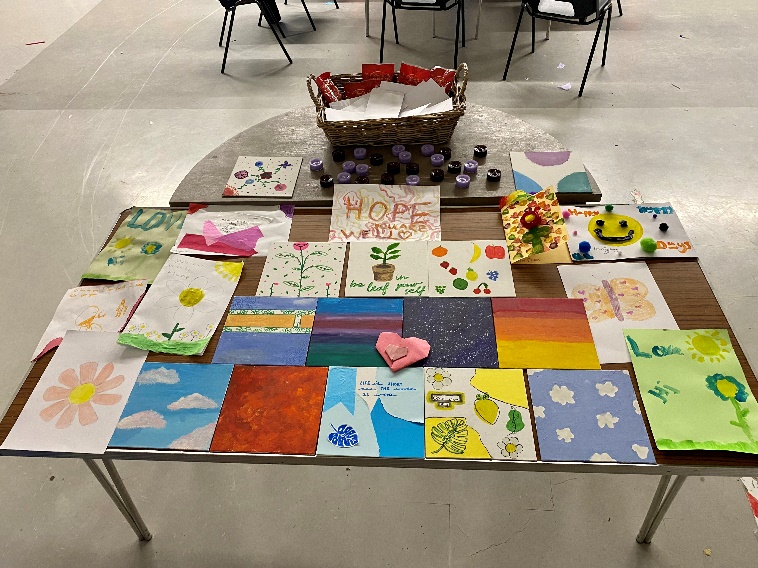 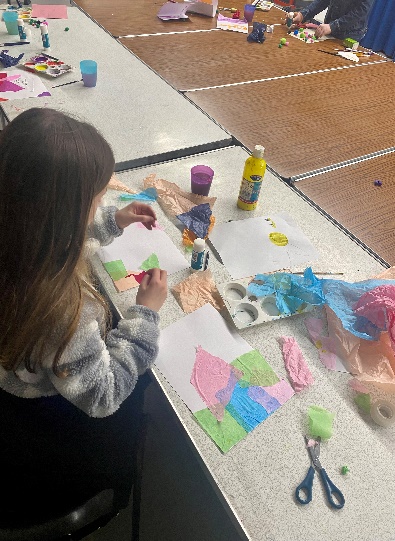 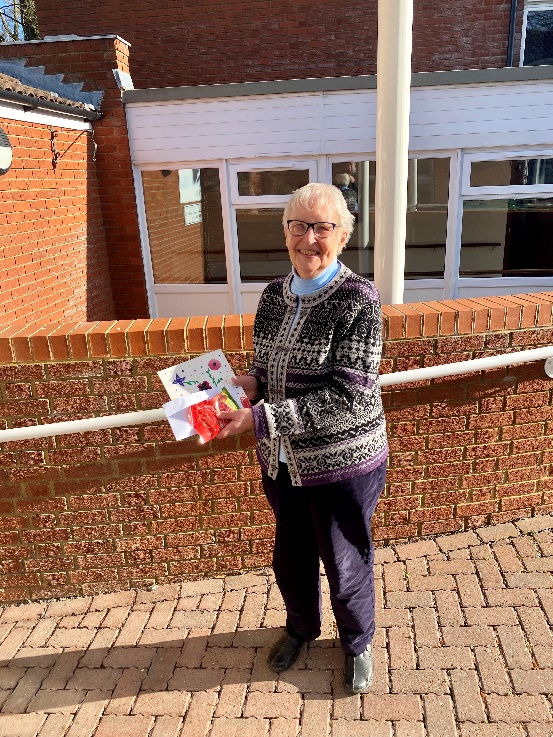 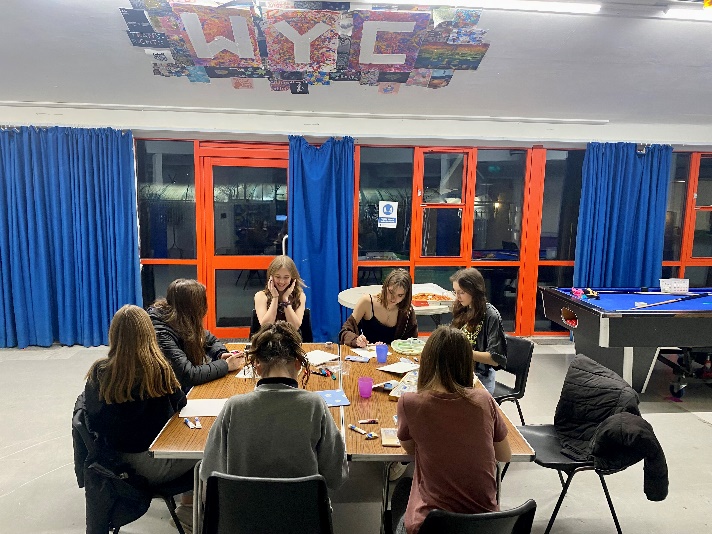 